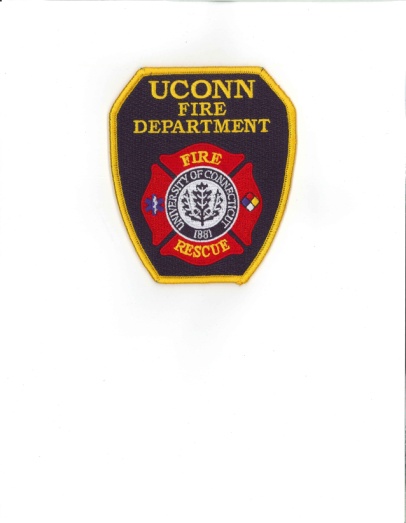 Authorization to Obtain and/or Disclose Health Information FormI hereby authorize the UCONN Fire Department to disclose and/or obtain my individually identifiable health information as described here to the person/organization named below.  I understand that this authorization is voluntary and that it may include information relating to AIDS, HIV infection, behavioral health services / psychiatric care, treatment for alcohol and/or drug abuse.2.) Date of Service:__________   3.) Town of Service:___________________ 4.) Address of Service: ___________________5.) Information to be disclosed                    or to be obtained      Patient Care Report(s)           	Dispatch Records         	  Verbal Discussion of Patient CareOther (Please Specify):_________________________________________________________________________________________________________6.) Please DO NOT release the following information: _______________________________________________________________ I am requesting that this information be disclosed            or obtained          for the purpose of  (i.e. Legal reasons, continued care, insurance, another medical opinion, Worker’s compensation, research, personal use, Social Security): ______________________________________________________________________________________________________________________________8.) Name of the person(s) / organization(s) to whom the disclosure is to be made or to whom the information is to be released to        . If the disclosure is made to or released to more than one person/organization for the same purpose, more than one entry may be made below. Method to disclose or obtain information (Check all that apply):Facsimile to:		Person/Organization #1			Person/Organization #2	          		US Mail to:		Person/Organization #1			Person/Organization #2Email to:	              Person/Organization #1			Person/Organization #2To be picked up by (Name and relationship to patient of individual authorized to pick up record(s) being released from the facility):  __________________________________________________________________________________________I understand this authorization may be revoked in writing to the Chief of Department at any time, except to the extent that action has already been taken in reliance on this authorization. This authorization shall automatically expire 6 months from the date of signature unless otherwise specified in the space provided here.  DATE OF EXPIRATION:_______________________I understand that I may inspect and copy the information to be used and disclosed under this authorization and that I may receive a copy of this signed authorization form.  There may be a fee associated with copying, not to exceed what Connecticut State law authorizes. UCONN Fire Department, its employees, officers, and physicians are hereby released from any legal responsibility or liability for disclosure of the above information to the extent indicated and authorized herein. In cases where UCONN Fire Department is requested by a third party to create health information solely for the purpose of sharing that information with the party that requested it, I understand that I must sign this authorization. Notice to Recipients: As the recipient of this information, you may use this information only for the stated purpose.  You may disclose this information to another party ONLY: With written authorization from the patient or his or her legal representativeAs required or authorized by state and / or federal law; or If urgently needed for the patient’s continued care. If this disclosure contains information relating to HIV, behavioral health, alcohol or drug abuse education, training, treatment, rehabilitation, or research, the following shall apply:  This information has been disclosed to you from records whose confidentiality is protected by federal law.  Federal regulations (Title 42 CFR Part 2) and Connecticut General Statutes (Ch. 368x) prohibit you from making any further disclosure of it without the specific written consent of the person to whom it pertains, or as otherwise permitted by such regulations.  A general authorization for the release of medical or other information is NOT sufficient for this purpose. 14.)  Notice to Individual Requesting the Disclosure: Your signature below indicates that you understand that if the organization authorized to receive the information is not a health care provider or health plan, and the information disclosed is NOT protected by Title 42 CFR Part 2 and Ch. 368x, then the released information may no longer be protected by the HIPAA Federal Privacy Regulations. Printed Name of Patient:____________________________________________Signature of Patient or Legal Representative:____________________________________________Date:____________________Printed name of Legal Representative *:_____________________________ Relationship to patient:________________________ (* A copy of the personal representative's legal authority to act on behalf of the patient must be attached.)Signature of Individual Picking up Record:____________________________Relationship to patient:_________________________For Department Use Only 	Processed by (UCONN Fire Representative):___________________________ Date:_____________________	  AAG Approval:__________________________________________________ Date:_____________________PATIENT’S NAME: DATE OF BIRTH DATE OF BIRTH ADDRESS: EMAIL:EMAIL:EMAIL:CI TY:STATE:                         ZIP:  PHONE #:PHONE #:FAX #:PERSON/ORGANIZATION #1 - NAMEPHONE #ADDRESS FAX #FAX #CITY                                                                             STATE              ZIP EMAILEMAILEMAILPERSON/ORGANIZATION #2 - NAMEPHONE #ADDRESS FAX #FAX #CITY                                                                            STATE       ZIP EMAILEMAILEMAILSign &    Date                Check identification Records needed by: Charges:  C             Copy of Authorization was provided to patient 